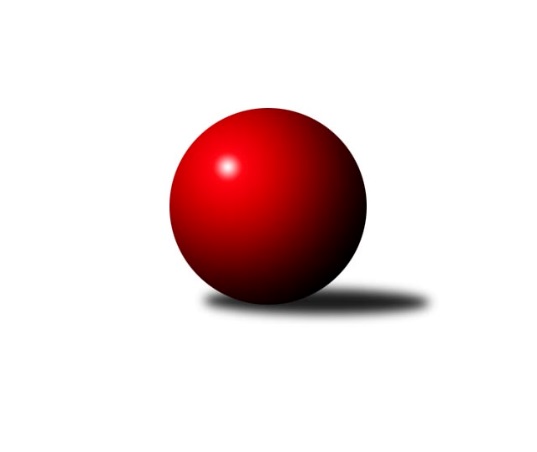 Č.19Ročník 2011/2012	9.6.2024 Meziokresní přebor-Bruntál, Opava 2011/2012Statistika 19. kolaTabulka družstev:		družstvo	záp	výh	rem	proh	skore	sety	průměr	body	plné	dorážka	chyby	1.	TJ Sokol Chvalíkovice ˝B˝	15	13	0	2	120 : 30 	(83.0 : 37.0)	1623	26	1135	488	26.3	2.	TJ Horní Benešov ˝D˝	16	13	0	3	108 : 52 	(83.0 : 45.0)	1593	26	1116	478	31.4	3.	RSKK Raciborz	16	10	1	5	94 : 66 	(69.5 : 58.5)	1566	21	1119	448	35.8	4.	KK Minerva Opava ˝C˝	16	9	0	7	88 : 72 	(59.5 : 68.5)	1556	18	1100	456	31.1	5.	TJ Opava ˝E˝	15	7	0	8	70 : 80 	(57.5 : 62.5)	1519	14	1090	428	41.4	6.	TJ Jiskra Rýmařov ˝C˝	15	6	2	7	63 : 87 	(56.5 : 63.5)	1554	14	1093	461	33.1	7.	TJ Kovohutě Břidličná ˝C˝	16	6	1	9	74 : 86 	(59.5 : 68.5)	1612	13	1130	483	29.4	8.	TJ Opava ˝D˝	16	5	0	11	60 : 100 	(57.0 : 71.0)	1544	10	1101	442	42.4	9.	TJ Horní Benešov ˝F˝	15	5	0	10	55 : 95 	(50.5 : 69.5)	1536	10	1090	446	36.5	10.	TJ Jiskra Rýmařov˝D˝	16	2	0	14	48 : 112 	(48.0 : 80.0)	1510	4	1077	434	42.3Tabulka doma:		družstvo	záp	výh	rem	proh	skore	sety	průměr	body	maximum	minimum	1.	TJ Horní Benešov ˝D˝	7	7	0	0	56 : 14 	(42.0 : 14.0)	1676	14	1755	1636	2.	RSKK Raciborz	8	7	0	1	61 : 19 	(41.5 : 22.5)	1563	14	1643	1518	3.	TJ Sokol Chvalíkovice ˝B˝	8	6	0	2	64 : 16 	(43.5 : 20.5)	1596	12	1695	1494	4.	TJ Opava ˝E˝	8	6	0	2	50 : 30 	(38.0 : 26.0)	1608	12	1653	1490	5.	TJ Kovohutě Břidličná ˝C˝	8	5	1	2	48 : 32 	(33.5 : 30.5)	1586	11	1647	1483	6.	KK Minerva Opava ˝C˝	8	5	0	3	44 : 36 	(31.5 : 32.5)	1638	10	1669	1593	7.	TJ Horní Benešov ˝F˝	8	4	0	4	35 : 45 	(25.5 : 38.5)	1561	8	1665	1474	8.	TJ Jiskra Rýmařov ˝C˝	7	3	1	3	34 : 36 	(28.5 : 27.5)	1620	7	1696	1540	9.	TJ Opava ˝D˝	8	3	0	5	34 : 46 	(28.0 : 36.0)	1573	6	1670	1513	10.	TJ Jiskra Rýmařov˝D˝	8	1	0	7	22 : 58 	(21.5 : 42.5)	1522	2	1607	1443Tabulka venku:		družstvo	záp	výh	rem	proh	skore	sety	průměr	body	maximum	minimum	1.	TJ Sokol Chvalíkovice ˝B˝	7	7	0	0	56 : 14 	(39.5 : 16.5)	1628	14	1710	1547	2.	TJ Horní Benešov ˝D˝	9	6	0	3	52 : 38 	(41.0 : 31.0)	1591	12	1732	1479	3.	KK Minerva Opava ˝C˝	8	4	0	4	44 : 36 	(28.0 : 36.0)	1539	8	1671	1491	4.	RSKK Raciborz	8	3	1	4	33 : 47 	(28.0 : 36.0)	1567	7	1706	1401	5.	TJ Jiskra Rýmařov ˝C˝	8	3	1	4	29 : 51 	(28.0 : 36.0)	1544	7	1605	1448	6.	TJ Opava ˝D˝	8	2	0	6	26 : 54 	(29.0 : 35.0)	1538	4	1637	1411	7.	TJ Kovohutě Břidličná ˝C˝	8	1	0	7	26 : 54 	(26.0 : 38.0)	1617	2	1674	1532	8.	TJ Jiskra Rýmařov˝D˝	8	1	0	7	26 : 54 	(26.5 : 37.5)	1515	2	1614	1408	9.	TJ Horní Benešov ˝F˝	7	1	0	6	20 : 50 	(25.0 : 31.0)	1532	2	1601	1451	10.	TJ Opava ˝E˝	7	1	0	6	20 : 50 	(19.5 : 36.5)	1525	2	1649	1407Tabulka podzimní části:		družstvo	záp	výh	rem	proh	skore	sety	průměr	body	doma	venku	1.	TJ Sokol Chvalíkovice ˝B˝	9	8	0	1	74 : 16 	(54.5 : 17.5)	1625	16 	3 	0 	1 	5 	0 	0	2.	TJ Horní Benešov ˝D˝	9	8	0	1	66 : 24 	(48.0 : 24.0)	1629	16 	4 	0 	0 	4 	0 	1	3.	TJ Jiskra Rýmařov ˝C˝	9	5	2	2	44 : 46 	(34.0 : 38.0)	1577	12 	3 	1 	0 	2 	1 	2	4.	RSKK Raciborz	9	5	1	3	55 : 35 	(40.5 : 31.5)	1603	11 	4 	0 	1 	1 	1 	2	5.	KK Minerva Opava ˝C˝	9	4	0	5	45 : 45 	(34.0 : 38.0)	1538	8 	1 	0 	3 	3 	0 	2	6.	TJ Kovohutě Břidličná ˝C˝	9	3	1	5	36 : 54 	(32.5 : 39.5)	1587	7 	2 	1 	2 	1 	0 	3	7.	TJ Opava ˝E˝	9	3	0	6	37 : 53 	(30.5 : 41.5)	1520	6 	3 	0 	1 	0 	0 	5	8.	TJ Opava ˝D˝	9	3	0	6	34 : 56 	(33.0 : 39.0)	1540	6 	2 	0 	3 	1 	0 	3	9.	TJ Horní Benešov ˝F˝	9	3	0	6	33 : 57 	(28.5 : 43.5)	1525	6 	2 	0 	3 	1 	0 	3	10.	TJ Jiskra Rýmařov˝D˝	9	1	0	8	26 : 64 	(24.5 : 47.5)	1488	2 	1 	0 	4 	0 	0 	4Tabulka jarní části:		družstvo	záp	výh	rem	proh	skore	sety	průměr	body	doma	venku	1.	TJ Sokol Chvalíkovice ˝B˝	6	5	0	1	46 : 14 	(28.5 : 19.5)	1631	10 	3 	0 	1 	2 	0 	0 	2.	KK Minerva Opava ˝C˝	7	5	0	2	43 : 27 	(25.5 : 30.5)	1614	10 	4 	0 	0 	1 	0 	2 	3.	TJ Horní Benešov ˝D˝	7	5	0	2	42 : 28 	(35.0 : 21.0)	1582	10 	3 	0 	0 	2 	0 	2 	4.	RSKK Raciborz	7	5	0	2	39 : 31 	(29.0 : 27.0)	1535	10 	3 	0 	0 	2 	0 	2 	5.	TJ Opava ˝E˝	6	4	0	2	33 : 27 	(27.0 : 21.0)	1561	8 	3 	0 	1 	1 	0 	1 	6.	TJ Kovohutě Břidličná ˝C˝	7	3	0	4	38 : 32 	(27.0 : 29.0)	1635	6 	3 	0 	0 	0 	0 	4 	7.	TJ Horní Benešov ˝F˝	6	2	0	4	22 : 38 	(22.0 : 26.0)	1567	4 	2 	0 	1 	0 	0 	3 	8.	TJ Opava ˝D˝	7	2	0	5	26 : 44 	(24.0 : 32.0)	1564	4 	1 	0 	2 	1 	0 	3 	9.	TJ Jiskra Rýmařov ˝C˝	6	1	0	5	19 : 41 	(22.5 : 25.5)	1534	2 	0 	0 	3 	1 	0 	2 	10.	TJ Jiskra Rýmařov˝D˝	7	1	0	6	22 : 48 	(23.5 : 32.5)	1525	2 	0 	0 	3 	1 	0 	3 Zisk bodů pro družstvo:		jméno hráče	družstvo	body	zápasy	v %	dílčí body	sety	v %	1.	Vladimír Kostka 	TJ Sokol Chvalíkovice ˝B˝ 	26	/	14	(93%)		/		(%)	2.	Roman Beinhauer 	TJ Sokol Chvalíkovice ˝B˝ 	26	/	14	(93%)		/		(%)	3.	Pavel Přikryl 	TJ Jiskra Rýmařov˝D˝ 	26	/	16	(81%)		/		(%)	4.	Jan Strnadel 	KK Minerva Opava ˝C˝ 	26	/	16	(81%)		/		(%)	5.	Josef Klapetek 	TJ Opava ˝E˝ 	25	/	14	(89%)		/		(%)	6.	Maciej Basista 	RSKK Raciborz 	25	/	16	(78%)		/		(%)	7.	Petr Kozák 	TJ Horní Benešov ˝D˝ 	24	/	15	(80%)		/		(%)	8.	Zdeňka Habartová 	TJ Horní Benešov ˝F˝ 	22	/	15	(73%)		/		(%)	9.	Miloslav  Petrů 	TJ Horní Benešov ˝D˝ 	20	/	14	(71%)		/		(%)	10.	Mariusz Gierczak 	RSKK Raciborz 	19	/	14	(68%)		/		(%)	11.	Cezary Koczorski 	RSKK Raciborz 	18	/	10	(90%)		/		(%)	12.	Antonín Hendrych 	TJ Sokol Chvalíkovice ˝B˝ 	18	/	11	(82%)		/		(%)	13.	Petr Hendrych 	TJ Opava ˝D˝ 	18	/	13	(69%)		/		(%)	14.	Jaroslav Zelinka 	TJ Kovohutě Břidličná ˝C˝ 	18	/	15	(60%)		/		(%)	15.	Zdeněk Janák 	TJ Horní Benešov ˝D˝ 	16	/	9	(89%)		/		(%)	16.	Dalibor Krejčiřík 	TJ Sokol Chvalíkovice ˝B˝ 	16	/	12	(67%)		/		(%)	17.	Ota Pidima 	TJ Kovohutě Břidličná ˝C˝ 	16	/	13	(62%)		/		(%)	18.	Miroslav Langer 	TJ Jiskra Rýmařov˝D˝ 	16	/	16	(50%)		/		(%)	19.	Romana Valová 	TJ Jiskra Rýmařov ˝C˝ 	14	/	9	(78%)		/		(%)	20.	Zdeněk Kment 	TJ Horní Benešov ˝F˝ 	14	/	14	(50%)		/		(%)	21.	Vladislav Kobelár 	TJ Opava ˝E˝ 	14	/	14	(50%)		/		(%)	22.	Zdeněk Smrža 	TJ Horní Benešov ˝D˝ 	14	/	15	(47%)		/		(%)	23.	David Stromský 	KK Minerva Opava ˝C˝ 	12	/	9	(67%)		/		(%)	24.	Marek Prusicki 	RSKK Raciborz 	10	/	7	(71%)		/		(%)	25.	Miroslava Hendrychová 	TJ Opava ˝D˝ 	10	/	11	(45%)		/		(%)	26.	Lubomír Bičík 	KK Minerva Opava ˝C˝ 	10	/	11	(45%)		/		(%)	27.	Petra Kysilková 	TJ Jiskra Rýmařov ˝C˝ 	10	/	14	(36%)		/		(%)	28.	Ivo Mrhal st.	TJ Kovohutě Břidličná ˝C˝ 	10	/	16	(31%)		/		(%)	29.	Miroslava Paulerová 	TJ Jiskra Rýmařov ˝C˝ 	8	/	5	(80%)		/		(%)	30.	Milan Franer 	TJ Opava ˝E˝ 	8	/	6	(67%)		/		(%)	31.	Jan Chovanec 	TJ Sokol Chvalíkovice ˝B˝ 	8	/	7	(57%)		/		(%)	32.	František Habrman 	TJ Kovohutě Břidličná ˝C˝ 	8	/	7	(57%)		/		(%)	33.	Roman Swaczyna 	TJ Horní Benešov ˝D˝ 	8	/	8	(50%)		/		(%)	34.	Anna Dosedělová 	TJ Kovohutě Břidličná ˝C˝ 	7	/	10	(35%)		/		(%)	35.	Martin Chalupa 	KK Minerva Opava ˝C˝ 	7	/	11	(32%)		/		(%)	36.	Tomáš Volman 	TJ Opava ˝D˝ 	6	/	5	(60%)		/		(%)	37.	Eva Schreiberová 	TJ Jiskra Rýmařov ˝C˝ 	6	/	7	(43%)		/		(%)	38.	Svatopluk Kříž 	TJ Opava ˝D˝ 	6	/	8	(38%)		/		(%)	39.	Dominik Chovanec 	KK Minerva Opava ˝C˝ 	5	/	4	(63%)		/		(%)	40.	Karel Michalka 	TJ Opava ˝E˝ 	5	/	10	(25%)		/		(%)	41.	Jiří Holáň 	KK Minerva Opava ˝C˝ 	4	/	3	(67%)		/		(%)	42.	Radek Vícha 	KK Minerva Opava ˝C˝ 	4	/	6	(33%)		/		(%)	43.	Pavel Jašek 	TJ Opava ˝D˝ 	4	/	6	(33%)		/		(%)	44.	Monika Maňurová 	TJ Jiskra Rýmařov ˝C˝ 	4	/	8	(25%)		/		(%)	45.	Dariusz Jaszewski 	RSKK Raciborz 	4	/	11	(18%)		/		(%)	46.	Vilibald Marker 	TJ Opava ˝E˝ 	4	/	13	(15%)		/		(%)	47.	Pavel Švan 	TJ Jiskra Rýmařov˝D˝ 	4	/	14	(14%)		/		(%)	48.	Miroslav Petřek st.	TJ Horní Benešov ˝F˝ 	4	/	15	(13%)		/		(%)	49.	Zbyněk Tesař 	TJ Horní Benešov ˝F˝ 	3	/	15	(10%)		/		(%)	50.	Oldřich Tomečka 	KK Minerva Opava ˝C˝ 	2	/	1	(100%)		/		(%)	51.	Rudolf Starchoň 	TJ Jiskra Rýmařov ˝C˝ 	2	/	2	(50%)		/		(%)	52.	Klára Dočkalová 	KK Minerva Opava ˝C˝ 	2	/	2	(50%)		/		(%)	53.	Vladimír Peter 	TJ Opava ˝D˝ 	2	/	3	(33%)		/		(%)	54.	Jakub Wolf 	TJ Opava ˝D˝ 	2	/	6	(17%)		/		(%)	55.	Jana Ovčačíková 	TJ Jiskra Rýmařov ˝C˝ 	2	/	9	(11%)		/		(%)	56.	Filip Jahn 	TJ Opava ˝D˝ 	2	/	12	(8%)		/		(%)	57.	Radek Cach 	TJ Horní Benešov ˝D˝ 	0	/	1	(0%)		/		(%)	58.	Vlastimil Trulej 	TJ Sokol Chvalíkovice ˝B˝ 	0	/	1	(0%)		/		(%)	59.	Sabina Trulejová 	TJ Sokol Chvalíkovice ˝B˝ 	0	/	1	(0%)		/		(%)	60.	Stanislav Troják 	KK Minerva Opava ˝C˝ 	0	/	1	(0%)		/		(%)	61.	Filip Morávek 	TJ Horní Benešov ˝F˝ 	0	/	1	(0%)		/		(%)	62.	Petr Domčík 	TJ Jiskra Rýmařov˝D˝ 	0	/	2	(0%)		/		(%)	63.	Jiří Novák 	TJ Opava ˝E˝ 	0	/	2	(0%)		/		(%)	64.	Lubomír Khýr 	TJ Kovohutě Břidličná ˝C˝ 	0	/	3	(0%)		/		(%)	65.	Jiří Polášek 	TJ Jiskra Rýmařov ˝C˝ 	0	/	6	(0%)		/		(%)	66.	Magdalena Soroka 	RSKK Raciborz 	0	/	6	(0%)		/		(%)	67.	Jaromír Návrat 	TJ Jiskra Rýmařov˝D˝ 	0	/	7	(0%)		/		(%)	68.	Luděk Albrecht 	TJ Jiskra Rýmařov˝D˝ 	0	/	9	(0%)		/		(%)Průměry na kuželnách:		kuželna	průměr	plné	dorážka	chyby	výkon na hráče	1.	Minerva Opava, 1-2	1631	1139	491	27.1	(407.8)	2.	 Horní Benešov, 1-4	1595	1116	478	34.8	(398.8)	3.	TJ Opava, 1-4	1583	1123	460	39.6	(396.0)	4.	KK Jiskra Rýmařov, 1-4	1583	1115	468	35.3	(396.0)	5.	TJ Kovohutě Břidličná, 1-2	1558	1092	465	29.9	(389.6)	6.	TJ Sokol Chvalíkovice, 1-2	1549	1093	456	33.0	(387.3)	7.	RSKK Raciborz, 1-4	1520	1085	434	40.8	(380.0)Nejlepší výkony na kuželnách:Minerva Opava, 1-2RSKK Raciborz	1706	10. kolo	Svatopluk Kříž 	TJ Opava ˝D˝	458	19. koloTJ Kovohutě Břidličná ˝C˝	1674	15. kolo	Jan Strnadel 	KK Minerva Opava ˝C˝	451	15. koloKK Minerva Opava ˝C˝	1669	17. kolo	Zdeňka Habartová 	TJ Horní Benešov ˝F˝	448	13. koloKK Minerva Opava ˝C˝	1661	15. kolo	Romana Valová 	TJ Jiskra Rýmařov ˝C˝	448	5. koloKK Minerva Opava ˝C˝	1650	13. kolo	Pavel Přikryl 	TJ Jiskra Rýmařov˝D˝	446	17. koloKK Minerva Opava ˝C˝	1647	19. kolo	David Stromský 	KK Minerva Opava ˝C˝	444	19. koloKK Minerva Opava ˝C˝	1644	10. kolo	Maciej Basista 	RSKK Raciborz	443	10. koloTJ Opava ˝D˝	1637	19. kolo	Josef Klapetek 	TJ Opava ˝E˝	442	3. koloKK Minerva Opava ˝C˝	1632	3. kolo	Jan Strnadel 	KK Minerva Opava ˝C˝	436	7. koloTJ Horní Benešov ˝D˝	1616	7. kolo	František Habrman 	TJ Kovohutě Břidličná ˝C˝	435	15. kolo Horní Benešov, 1-4TJ Horní Benešov ˝D˝	1755	3. kolo	Zdeněk Janák 	TJ Horní Benešov ˝D˝	459	11. koloTJ Horní Benešov ˝D˝	1710	8. kolo	David Stromský 	KK Minerva Opava ˝C˝	459	18. koloTJ Sokol Chvalíkovice ˝B˝	1702	4. kolo	Miloslav  Petrů 	TJ Horní Benešov ˝D˝	458	8. koloTJ Horní Benešov ˝D˝	1683	15. kolo	Zdeněk Janák 	TJ Horní Benešov ˝D˝	453	3. koloTJ Horní Benešov ˝F˝	1665	19. kolo	Zdeněk Kment 	TJ Horní Benešov ˝F˝	453	19. koloTJ Kovohutě Břidličná ˝C˝	1663	19. kolo	Petr Kozák 	TJ Horní Benešov ˝D˝	452	3. koloTJ Horní Benešov ˝D˝	1662	1. kolo	Miloslav  Petrů 	TJ Horní Benešov ˝D˝	451	3. koloTJ Horní Benešov ˝D˝	1658	11. kolo	Zdeněk Janák 	TJ Horní Benešov ˝D˝	451	6. koloTJ Horní Benešov ˝D˝	1643	18. kolo	Antonín Hendrych 	TJ Sokol Chvalíkovice ˝B˝	450	4. koloTJ Horní Benešov ˝D˝	1641	13. kolo	Miloslav  Petrů 	TJ Horní Benešov ˝D˝	445	18. koloTJ Opava, 1-4TJ Horní Benešov ˝D˝	1732	17. kolo	Svatopluk Kříž 	TJ Opava ˝D˝	454	3. koloTJ Sokol Chvalíkovice ˝B˝	1710	10. kolo	Roman Beinhauer 	TJ Sokol Chvalíkovice ˝B˝	454	10. koloTJ Opava ˝D˝	1670	10. kolo	Petr Kozák 	TJ Horní Benešov ˝D˝	453	17. koloTJ Opava ˝E˝	1653	4. kolo	Vladimír Kostka 	TJ Sokol Chvalíkovice ˝B˝	451	10. koloTJ Opava ˝D˝	1651	3. kolo	Miloslav  Petrů 	TJ Horní Benešov ˝D˝	449	17. koloTJ Opava ˝E˝	1649	13. kolo	Jan Strnadel 	KK Minerva Opava ˝C˝	447	8. koloTJ Opava ˝E˝	1639	11. kolo	Svatopluk Kříž 	TJ Opava ˝D˝	446	10. koloTJ Opava ˝E˝	1639	9. kolo	Josef Klapetek 	TJ Opava ˝E˝	445	12. koloTJ Sokol Chvalíkovice ˝B˝	1630	16. kolo	Miroslava Hendrychová 	TJ Opava ˝D˝	444	3. koloTJ Opava ˝D˝	1622	13. kolo	Petr Hendrych 	TJ Opava ˝D˝	444	10. koloKK Jiskra Rýmařov, 1-4TJ Horní Benešov ˝D˝	1725	4. kolo	Pavel Přikryl 	TJ Jiskra Rýmařov˝D˝	471	10. koloTJ Jiskra Rýmařov ˝C˝	1696	4. kolo	Miroslav Langer 	TJ Jiskra Rýmařov˝D˝	463	4. koloKK Minerva Opava ˝C˝	1671	16. kolo	Romana Valová 	TJ Jiskra Rýmařov ˝C˝	461	4. koloTJ Jiskra Rýmařov ˝C˝	1663	18. kolo	Miroslava Paulerová 	TJ Jiskra Rýmařov ˝C˝	454	4. koloTJ Kovohutě Břidličná ˝C˝	1661	1. kolo	Zdeněk Janák 	TJ Horní Benešov ˝D˝	447	4. koloTJ Sokol Chvalíkovice ˝B˝	1657	18. kolo	Romana Valová 	TJ Jiskra Rýmařov ˝C˝	444	2. koloTJ Jiskra Rýmařov ˝C˝	1628	10. kolo	Romana Valová 	TJ Jiskra Rýmařov ˝C˝	442	10. koloTJ Sokol Chvalíkovice ˝B˝	1617	8. kolo	Petr Hendrych 	TJ Opava ˝D˝	441	16. koloTJ Jiskra Rýmařov ˝C˝	1617	2. kolo	Zdeněk Smrža 	TJ Horní Benešov ˝D˝	441	4. koloTJ Jiskra Rýmařov ˝C˝	1609	16. kolo	Rudolf Starchoň 	TJ Jiskra Rýmařov ˝C˝	438	18. koloTJ Kovohutě Břidličná, 1-2TJ Kovohutě Břidličná ˝C˝	1647	14. kolo	Jaroslav Zelinka 	TJ Kovohutě Břidličná ˝C˝	442	14. koloTJ Kovohutě Břidličná ˝C˝	1630	12. kolo	Ota Pidima 	TJ Kovohutě Břidličná ˝C˝	423	12. koloTJ Kovohutě Břidličná ˝C˝	1613	2. kolo	Pavel Přikryl 	TJ Jiskra Rýmařov˝D˝	421	12. koloTJ Kovohutě Břidličná ˝C˝	1589	16. kolo	Ota Pidima 	TJ Kovohutě Břidličná ˝C˝	421	11. koloTJ Sokol Chvalíkovice ˝B˝	1586	6. kolo	Roman Beinhauer 	TJ Sokol Chvalíkovice ˝B˝	420	6. koloTJ Kovohutě Břidličná ˝C˝	1584	8. kolo	Vladimír Kostka 	TJ Sokol Chvalíkovice ˝B˝	418	6. koloRSKK Raciborz	1571	16. kolo	Ivo Mrhal st.	TJ Kovohutě Břidličná ˝C˝	418	16. koloTJ Jiskra Rýmařov ˝C˝	1570	11. kolo	Ivo Mrhal st.	TJ Kovohutě Břidličná ˝C˝	417	12. koloTJ Kovohutě Břidličná ˝C˝	1570	11. kolo	Zdeněk Kment 	TJ Horní Benešov ˝F˝	417	8. koloTJ Kovohutě Břidličná ˝C˝	1568	6. kolo	Ota Pidima 	TJ Kovohutě Břidličná ˝C˝	416	8. koloTJ Sokol Chvalíkovice, 1-2TJ Sokol Chvalíkovice ˝B˝	1695	17. kolo	Roman Beinhauer 	TJ Sokol Chvalíkovice ˝B˝	451	5. koloTJ Sokol Chvalíkovice ˝B˝	1635	12. kolo	Vladimír Kostka 	TJ Sokol Chvalíkovice ˝B˝	445	17. koloTJ Kovohutě Břidličná ˝C˝	1625	17. kolo	Jan Chovanec 	TJ Sokol Chvalíkovice ˝B˝	431	17. koloTJ Sokol Chvalíkovice ˝B˝	1612	5. kolo	Jan Chovanec 	TJ Sokol Chvalíkovice ˝B˝	430	15. koloTJ Sokol Chvalíkovice ˝B˝	1606	7. kolo	Jaroslav Zelinka 	TJ Kovohutě Břidličná ˝C˝	429	17. koloTJ Sokol Chvalíkovice ˝B˝	1594	15. kolo	Antonín Hendrych 	TJ Sokol Chvalíkovice ˝B˝	420	12. koloTJ Horní Benešov ˝D˝	1576	9. kolo	Vladimír Kostka 	TJ Sokol Chvalíkovice ˝B˝	415	12. koloTJ Sokol Chvalíkovice ˝B˝	1575	11. kolo	Vladimír Kostka 	TJ Sokol Chvalíkovice ˝B˝	415	7. koloTJ Jiskra Rýmařov ˝C˝	1563	7. kolo	Dalibor Krejčiřík 	TJ Sokol Chvalíkovice ˝B˝	414	17. koloTJ Sokol Chvalíkovice ˝B˝	1558	9. kolo	Petr Kozák 	TJ Horní Benešov ˝D˝	411	9. koloRSKK Raciborz, 1-4RSKK Raciborz	1643	5. kolo	Maciej Basista 	RSKK Raciborz	449	7. koloRSKK Raciborz	1615	9. kolo	Maciej Basista 	RSKK Raciborz	449	9. koloRSKK Raciborz	1574	19. kolo	Mariusz Gierczak 	RSKK Raciborz	441	5. koloRSKK Raciborz	1568	15. kolo	Maciej Basista 	RSKK Raciborz	435	5. koloTJ Sokol Chvalíkovice ˝B˝	1547	1. kolo	Maciej Basista 	RSKK Raciborz	420	15. koloRSKK Raciborz	1539	7. kolo	Maciej Basista 	RSKK Raciborz	414	19. koloTJ Kovohutě Břidličná ˝C˝	1532	5. kolo	Mariusz Gierczak 	RSKK Raciborz	410	19. koloRSKK Raciborz	1525	17. kolo	Miloslav  Petrů 	TJ Horní Benešov ˝D˝	408	19. koloRSKK Raciborz	1525	3. kolo	Mariusz Gierczak 	RSKK Raciborz	407	17. koloRSKK Raciborz	1518	1. kolo	Cezary Koczorski 	RSKK Raciborz	405	3. koloČetnost výsledků:	8.0 : 2.0	24x	7.0 : 3.0	2x	6.0 : 4.0	13x	5.0 : 5.0	2x	4.0 : 6.0	12x	3.0 : 7.0	1x	2.0 : 8.0	11x	10.0 : 0.0	8x	1.0 : 9.0	1x	0.0 : 10.0	4x